입사지원에 따른 개인정보 수집 ∙ 이용(조회) 동의서응시직군/직렬 :                   성명 :            (인)[수집하는 개인정보의 수집 목적 및 항목]현대무벡스 주식회사(이하 ‘회사’라 한다)는 적합한 인재 채용을 위하여 개인정보를 수집하고 있습니다. 회사는 수집하고 있는 개인정보에 대하여 다음의 목적 이외의 용도로는 절대 이용하지 않으며, 이용 목적이 변경되는 경우에는 개인정보 보호법 제18조에 따라 별도의 동의를 받는 등 필요한 조치를 이행할 예정입니다.수집목적 : 서류 심사·면접 등의 근거, 채용 적합성 판단, 인력풀 활용수집항목필수항목 : 국문성명, 생년월일, 주소, E-mail, 휴대폰번호선택항목 : 영문성명, 성별, 비상연락처, 학력정보, 어학 및 자격사항, 주요 활동사항, 수상경력, 가족사항(성명 및 직장명, 직위, 동거여부), 장애인여부, 보훈대상 여부, 취미, 특기, 관심분야, Reference Check 정보(성명, 근무처 및 직위, 본인과의 관계, 연락처, e-Mail), 경력사항(직장명, 기간, 직위, 담당업무 및 업무실적, 월급여, 퇴직사유, 소재지), 주요 기술력[민감정보 수집]회사는 아래에 명시한 목적으로 입사지원자에 대한 민감정보를 수집 및 활용하고 있습니다.장애정보 : 채용 적합성 판단 및 「 장애인고용촉진 및 직업재활법 」에 따른 장애인 채용 검토 등보훈정보 : 채용 적합성 판단 및 「 국가유공자 등 예우 및 지원에 관한 법률 」에 따른 보훈대상 가점 부여 및 채용 검토 등[개인정보 보유기간]회사는 정보주체의 입사지원에 따라 수집된 입사지원서와 개인정보에 대해 추후 적합 채용건의 인력풀로 사용하기 위하여 입사지원일로부터 3년간 보존합니다. (채용 확정자의 경우 채용에 따른 현대무벡스 개인정보보호방침에 따름) 단, 정보주체의 개인정보 삭제 및 파기 요청 시에는 복원이 불가능하도록 지체없이 파기 실시합니다.[개인정보 수집 동의 거부의 권리]회사는 보다 공정한 채용과정을 통해 적합한 인재 채용을 위하여 위 항목과 같은 개인정보를 수집하고 있으며, 해당 개인정보는 위에 명시된 목적으로만 활용되는 정보로, 제공에 동의하지 않을 경우 수집하지 않습니다. 단, 동의하지 않음으로 인해 채용 진행이 불가할 경우 서류심사에 불이익이 발생할 수 있습니다.[개인정보 제3자 제공]회사는 수집한 개인정보에 대하여 상기 [수집하는 개인정보의 수집 목적 및 항목]에서 명시한 목적 범위 내입사지원사항의 기재사항 검증 등을 위하여 아래와 같이 제3자에게 제공하게 됩니다.개인정보를 제공받는 자 : 한국행동과학연구소정보의 제공 범위 : 입사지원자의 성명, 생년월일 정보의 이용 목적 : 인적성 검사 실시 및 결과 확인정보의 보유 및 이용기간 : 채용 전형 기간[제 3자 제공 거부권 및 불이익]회사는 [개인정보 제3자 제공] 내 각 조항의 목적 및 개인정보를 위 명시된 제3자에게 각각 제공하고자 하며, 이에 대한 동의를 하지 않을 경우 제3자에게 해당 개인정보를 제공하지 않습니다. 단, 이로 인하여 채용 진행이 불가할 경우 해당 심사의 불이익이 발생할 수 있습니다.회사는 위의 조항 외 기타 제 3자에게 개인정보 제공 시 제공 범위 및 목적, 이용기간 등을 명시한 별도의 제공 동의서를 받습니다.ㆍ 개인정보 필수항목의 수집 및 이용(조회)목적에 동의하십니까? 동의 □   동의안함 □ ㆍ 개인정보 선택항목의 수집 및 이용(조회)목적에 동의하십니까? 동의 □    동의안함 □ ㆍ 개인정보 민감정보의 수집 및 이용(조회)목적에 동의하십니까? 동의 □    동의안함 □ ㆍ 개인정보 제3자 제공에 동의 하십니까? 동의 □    동의안함 □ 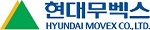 